ANALISIS FAKTOR PENYEBAB RENDAHNYA HASIL BELAJAR SISWA PADA PEMBELAJARAN IPA KELAS IVSD NEGERI 105358 SEKIP LUBUK PAKAMSKRIPSIolehAMANDANPM 191434013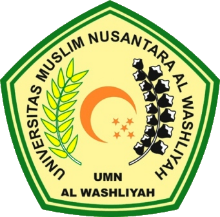 PROGRAM STUDI PENDIDIKAN GURU SEKOLAH DASARFAKULTAS KEGURUAN DAN ILMU PENDIDIKANUNIVERSITAS MUSLIM NUSANTARA AL WASHLIYAHMEDAN2023